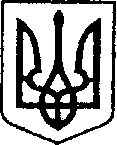 УКРАЇНАЧЕРНІГІВСЬКА ОБЛАСТЬН І Ж И Н С Ь К А    М І С Ь К А    Р А Д АВ И К О Н А В Ч И Й    К О М І Т Е ТР І Ш Е Н Н Явід   07.03.    2024 р.	         	м. Ніжин	                        №  132Відповідно ст. 40, 42, 52, 53, 59, 73 Закону України «Про місцеве самоврядування в Україні», Програми з відзначення державних та професійних свят, ювілейних та святкових дат, відзначення осіб, які зробили вагомий внесок у розвиток Ніжинської міської територіальної громади, здійснення представницьких та інших заходів на 2024 рік, затвердженої рішенням Ніжинської міської ради VIII скликання від 08.12.2023 р. № 2-35/2023, Регламенту виконавчого комітету Ніжинської міської ради VIII скликання, затвердженого рішенням Ніжинської міської ради Чернігівської області від 24 грудня 2020 року № 27-4/2020 виконавчий комітет Ніжинської міської ради вирішив:Фінансовому управлінню Ніжинської міської ради (Писаренко Л.В.) перерахувати виконавчому комітету Ніжинської міської ради кошти у сумі 21625,00 грн. (Додаток 1)  для створення сприятливих умов для залучення інвестицій та вдосконалення системи обслуговування інвесторів (КПКВК 0210180, КЕКВ 2210).Відділу бухгалтерського обліку апарату виконавчого комітету Ніжинської міської ради (Єфіменко Н.Є.) забезпечити оплату згідно кошторису витрат у межах Програми розвитку міжнародної та інвестиційної діяльності в Ніжинській міській територіальній громаді  на 2024 рік.Відділу міжнародних зв’язків та інвестиційної діяльності виконавчого комітету Ніжинської міської ради (Кузьменко Ю. В.) забезпечити оприлюднення даного рішення на офіційному сайті Ніжинської міської ради протягом п’яти робочих днів з дня його прийняття. Контроль за виконанням даного рішення покласти на першого заступника міського голови з питань діяльності  виконавчих органів ради  Вовченка Ф.І.      Головуючий на засіданні виконавчого комітету       Ніжинської міської ради  Перший заступник міського голови з питань діяльності  виконавчих органів ради                                                      Федір ВОВЧЕНКОДодаток 1до рішення виконавчого комітету              від  07  березня 2024 року № 132        КОШТОРИС ВИТРАТна придбання продукції для нагородження представників іноземних делегацій та приймаючих сторін під час офіційних візитів та ділових переговорів у межах програми розвитку міжнародної та інвестиційної діяльності в Ніжинській міській територіальній громаді на 2024 рік (КПКВК 0210180, КЕКВ 2210):ПОЯСНЮВАЛЬНА ЗАПИСКАдо проекту рішення виконавчого комітету Ніжинської міської ради «Про фінансування витрат»         від «  7  »  березня 2024 року  № 132Проект рішення «Про фінансування витрат»:Передбачає придбання продукції для нагородження представників іноземних делегацій та приймаючих сторін під час офіційних візитів та ділових переговорів та створення позитивного іміджу України загалом та м. Ніжина зокрема на міжнародній арені.Підстава – виконання міської Програми розвитку міжнародної та інвестиційної діяльності в Ніжинській міській територіальній громаді на 2024 рік. Проект розроблений відповідно до Закону України «Про місцеве самоврядування в Україні».  Прийняття проекту рішення дозволить забезпечити гідний прийом іноземних гостей Ніжина та вшанування керівництва та громадського активу міст, які приймають делегації з Ніжина.Відповідальний за підготовку проекту рішення – головний спеціаліст відділу міжнародних зв’язків та інвестиційної діяльності Гуторка Катерина Олександрівна.Про фінансування витратВізують:Начальник відділу міжнароднихзв’язків та інвестиційної діяльності          Юлія КУЗЬМЕНКОКеруючий справами виконавчого комітету Ніжинської міської ради          Валерій САЛОГУБНачальник  відділу   юридично – кадрового забезпечення апарату виконавчого комітету Ніжинської міської ради               В’ячеслав ЛЕГАНачальник фінансового управління Людмила ПИСАРЕНКОНачальник відділу бухгалтерського облікуапарату виконавчого комітетуНіжинської міської ради       Наталія ЄФІМЕНКО№ ппНайменуванняКількість(шт.)Ціна за одиницю(грн.)Сума(грн.)  КЕКВ 2210  КЕКВ 2210  КЕКВ 2210  КЕКВ 2210  КЕКВ 22101Сувенір Хаймарс 1 (з написом) 1280,00280,002Мрія 01 м3285,00855,003Сонька Кошеня1385,00385,004Кіт вітальний сувенір2240,00480,005.Сувенір Мрія1220,00220,006.Гусак патріот 2/4 м1330,00330,007.Гусак патріот 1/4 м1285,00285,008.Зайка Патріот м3410,001230,009.Зайка Патріот1385,00385,0010.Гусак 1 жовто-блакитний м1260,00260,0011.Серце Обійми м1235,00235,0012.Мрія (48 см)2320,00640,0013.Літачок 253180,00540,0014.Песик 0012435,00870,0015.Джавелін 1 (33см)2180,00360,0016.Подушка з принтом №8, 00870-00611270,00270,0017.Блокнот з лого100140,0014000,00В с ь о г о:В с ь о г о:21625,00Начальник відділу міжнароднихзв’язків та інвестиційної діяльності Юлія КУЗЬМЕНКОНачальник відділу міжнароднихзв’язків та інвестиційної діяльності Юлія КУЗЬМЕНКО